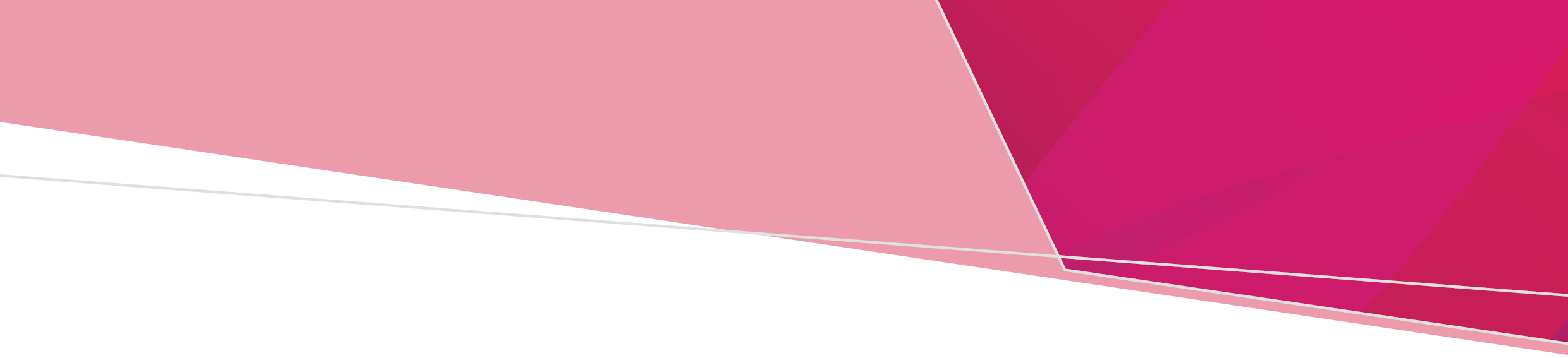 ContentsDTAU Derivation Rules 2022-23 – Change log	3About this document	4Core DTAU derivation rules	4Forensic client definition	5Part 1: Determining DTAU base by service stream	71.	Closed event rule	72.	Residential withdrawal (10)	73.	Non-residential withdrawal (11)	84.	Counselling (20)	95.	Brief intervention – Individual (21)	106.	Brief intervention – Group (21)	117.	Residential rehabilitation (30)	128.	Therapeutic day rehabilitation (31)	139.	Residential pre-admission engagement (33)	1310.	Care and recovery coordination (50)	1411.	Comprehensive assessment (71)	1412.	Drug Diversion Appointment Line (DDAL)	1413.	Intake (80)	15Part 2: Determining DTAU Base for contact-based events	151.	Bridging support (52)	15Part 3: Adjusting DTAU base value for Aboriginal and Forensic funded programs	161.	Remove forensic weighting	162.	Remove Aboriginal weighting	16Part 4: Applying DTAU weight to both contacts and service event DTAU base	161.	Apply Aboriginal weighting	162.	Apply forensic weighting	173.	How to obtain an ACSO identifier code for the client	17Part 5: Calculating DTAU value for event-based service streams	18Part 6: Calculating DTAU value for contact-based service streams	18Appendix A – AOD Treatment DTAU Weightings	19Appendix B – Service event funding sources and funding units (VADC Specifications 2022-23)	21DTAU Derivation Rules 2022-23 – Change logThe table below lists changes made to the derivation rules in 2022-23.About this documentThis document will help you to understand and apply the Drug Treatment Activity Units (DTAU) Derivation Rules 2022-23. These rules are used by the department to determine how many DTAU are attributed to each state-funded service event delivered by an alcohol and other drug (AOD) treatment service provider.The DTAU is the funding unit for most state funded residential services and adult non-residential services. State funded Youth and Aboriginal AOD services, as well as unfunded or Commonwealth funded services use the Course of Treatment (COT) or Episode of Care (EOC) funding unit. A separate document has been produced to describe how funding units are counted for these services.Important referencesA list of base DTAU values for each activity is included at Appendix A.An activity will only be allocated DTAU if it is reported with the correct service stream code and funding source code combination. A list of the code combinations is included at Appendix B.The derivation rules refer to codes associated with various data elements reported to the Victorian Alcohol and Drug Collection (VADC). Refer to the relevant section of the VADC Data Specification 2022-23 for more information about these codes.Refer to Parts 2 and 3 of the Alcohol and Other Drugs Program Guidelines for the specifications for each program and service (available at https://www.health.vic.gov.au/aod-service-standards-guidelines/alcohol-and-other-drug-program-guidelines).Core DTAU derivation rulesBase DTAU calculation for an activityThe number of DTAU allocated for a given service stream is determined by multiplying the DTAU Base for the service stream by any DTAU Weights relevant to the target population for the service (see Appendix A). For example:the DTAU base for Counselling - Standard is 0.910;the DTAU weight for a forensic client is 1.15 (or 15%);therefore, the DTAU for delivering Counselling - Standard to a forensic client is 1.0465 (or 0.910 x 1.15).A list of DTAU weights for various activities is located at Appendix A.DTAU for contact-based activitiesDepending on the service stream, the DTAU Base may be allocated for each closed service event OR for each contact that is delivered within a closed service event. For example:2.222 DTAU is allocated for each closed Care and Recovery Coordination service event.0.091 DTAU is allocated for each client contact made within a closed Bridging Support service event.DTAU determined by client complexityThe DTAU base for Counselling and Non-residential withdrawal changes depending on the client’s complexity. For these events, complexity is determined by the ‘course length’ code reported for the treatment. For example:Counselling – Standard has a DTAU base of 0.910.Counselling – Complex has a DTAU base of 3.414.Events delivered to clients assessed as being ‘complex’ should be reported with a ‘course length code’ of 2 – ‘Extended’ in order to receive the higher DTAU value.DTAU determined by duration of activityThe DTAU base for certain service streams changes depending on the duration of treatment. For example:Residential withdrawal general – Standard has a DTAU base of 4.871.Residential withdrawal general – Extended has a DTAU base of 8.768.Refer to part 1 section 2 and 7 for further information on how occupied bed days, as calculated using start date and end dates, impact upon DTAU value.DTAU determined by percentage course completedAt present, the full DTAU base value will be allocated for any partially delivered service event. For example, 100% of the DTAU base for the six-week rehabilitation program will be allocated even if the client only receives 25% of their treatment. This rule is likely to change in future following a review of treatment service delivery data and consultation with the sector. In the meantime, service providers are required to report the percentage course completed for each service event. Refer to the VADC Data Specification 2022-23 for advice on how to report percentage course completed.Note: from 1 July 2020, service events that are reported with the supplementary value 9 - not stated/inadequately described for percentage course completed will not be allocated DTAU.Other notesDTAU has a set price which is indexed annually according to the rate approved by the Victorian Government. Activities eligible for the Social and Community Services (SACS) pay equity (equal remuneration order) are indexed each year from 1 December (applies from 2012-2020). Contact your Agency Performance and System Support Advisor for the most current unit DTAU price.The DTAU base and weight values (see Appendix A) may change over time as a result of future reforms. Any changes will be made at the beginning of each financial year. Therefore, it is recommended that these attributes should be start and end dated in any reporting products you develop.DTAU only applies to activity funded by the department and specific service events. For other service event/funding sources couplets DTAU can be 0 or null.Forensic client definitionRefer to the Forensic AOD Client Definition Policy 2022-23 available at https://www.health.vic.gov.au/aod-treatment-services/forensic-services.Services delivered to forensic clients will contribute towards the service provider’s forensic performance targets.Defining characteristics of a forensic AOD clientForensic clients are people who access AOD treatment as a result of their contact with the criminal justice system. Most forensic clients are mandated to attend treatment as a condition of their order or diversion. However, some are referred voluntarily via ’Other Diversion’ pathways.The department considers a forensic client as having one or more of the following defining characteristics:Client has judicial direction to undertake assessment/treatmentClients assigned a Justice Case ManagerClients receiving treatment as a diversion from the criminal justice systemClients with an ACSO COATS identifier code / in Penelope / has a TCA and/orClients with current or future matters (i.e. court date pending, rather than past involvement) in the criminal justice systemAccepted forensic client types1. ACSO COATS clientsThe Australian Community Support Organisation’s (ACSO) Community Offenders Advice and Treatment Service (COATS) undertakes the majority of forensic intake and assessment services for forensic clients. The following client types assessed by ACSO meet the department’s definition for a forensic client:Clients on Community Corrections Orders (CCO), including those on a combined CCO/imprisonment order, and those on parole  Step Out program participants andFamily Drug Treatment Court program participants2. Youth Justice referral clientsClients on Youth Justice Community Based Orders meet the department’s definition for a forensic client.3. ‘Other Diversion’ referral clientsCatchment-based intake services provide intake, assessment and brief intervention services for voluntary diversion clients. These clients are voluntary as they are not mandated to attend AOD treatment. ‘Other Diversion’ clients will meet the department’s definition for forensic client if they:are not on an existing Justice order or caution; ANDmeet one or more of the following diversion referral types:Koori CourtMagistrates Court, including Drug Court, Court Integrated Services Program (CISP), CISP Remand Outreach Program (CROP), Court Referral and Evaluation for Drug Intervention and Treatment (CREDIT) and Bail Support Program, Neighbourhood Justice Centre, Assessment and Referral Court (ARC) List and First Offender’s Court Intervention Service (FOCiS)County CourtFamily CourtDrink and Drug Driver programsChild Protection ServicesReferral from Custodial Health Alcohol and Drug NurseReferral from solicitor  Referral from Victoria Police, including Drug Diversion Assessment Line (DDAL) and the Cannabis Cautioning Program Referral from Salvation Army ChaplainSelf-referral, only in cases where the client meets the defining characteristics for a forensic AOD client as stated in this policyExcluded clientsThe following clients do not meet the definition for a forensic client:Clients with a Family Reunification OrderClients with an Intervention OrderReporting forensic service delivery in the VADCThe department identifies forensic activity where the service event is reported with Referral ‘IN’ (see 5.7.2 Referral – direction in the VADC Data Specification 2022-23) & the client’s ACSO identifier code (see 5.7.1 Referral—ACSO identifier – N(7) in the VADC Data Specification 2022-23) or where a specific funding source code is reported.Refer to Part 4: Applying DTAU weight to both contacts and service event DTAU base.Review of forensic client definition policy for 2022-23The review of the forensic client definition policy planned to take place over the last two years was placed on hold due to the prioritisation of work relating to the COVID-19 pandemic and forensic demand issues. To ensure the future sustainability of forensic AOD service delivery, this review has recommenced and will be reconsidered in conjunction with relevant stakeholders across the Justice system in the context of Mental Health Royal Commission recommendations.Part 1: Determining DTAU base by service streamThe following rules are used for event-based service streams. See Part 2 for rules for contact-based service streams.Closed event ruleThe DTAU base is allocated once the service event in closed.Residential withdrawal (10)The DTAU base allocated to a residential withdrawal event will change depending on the funding source (i.e. the program you are funded to deliver) and/or how long the client remains in treatment.Length of stay will be calculated based on service event start and end dates. End date must be entered, and is defined as the date of the last occupied bed day associated with the service event.*Note: the VADC Data Specification 2022-23 allows service providers to report residential withdrawal against the 100 – General funding source code and 3 – DTAU Block funded source code.  Although this is a valid code combination for the purposes of reporting, service providers are only funded to deliver residential withdrawal against the funding sources listed above. These code combinations must be used when reporting residential withdrawal activity. Any residential withdrawal service events reported against the 100 – General funding source code and 3 – DTAU Block funded source code will not count towards the target in your performance report.Non-residential withdrawal (11)The DTAU base allocated to non-residential withdrawal will change depending on whether the client is assessed as complex. The ‘course length’ code of ‘2 – Extended’ is to be reported to flag clients that have been clinically assessed as complex (See VADC Data Specification 2022-23 - 5.4.2 Event-course length-N). Service events reported with this ‘course length’ code will be allocated the higher DTAU base value.Events reported with a course length code of 9 – not stated/inadequately described will not be allocated the DTAU base.Note 1: Non-residential withdrawal events reported with the above funding source and service stream combinations and a target population of 6 – Youth will result in an Episode of Care (EOC) funding unit. Service providers that are DTAU funded to deliver non-residential withdrawal should use the 9 – General non-specific target population code when delivering activity to young people. 
Note 2: The block funding codes are only applicable to agencies who have been notified in writing to use the block funding codes e.g. via the funded activity letter.Counselling (20)The DTAU allocated to counselling events will change depending on the funding source (i.e. the program you are funded to deliver) and the ‘course length’ code reported with the service event. The ‘course length’ code of ‘2 – Extended’ is used to flag clients that have been clinically assessed as complex (See VADC Data Specification 2022-23 - 5.4.2 Event-course length-N). Service events reported with this ‘course length’ code will be allocated the higher DTAU base value.Only those contacts with a duration greater than 0 minutes will be counted. At least one contact must have a duration greater than 0 minutes for the service event to be allocated the DTAU base.Counselling is available from community-based treatment services for adults and young people aged 16 years and above and, when appropriate, their families, either as individuals or in groups. The DTAU base is the same for events that involve treatment sessions delivered to the person of concern and their family, be it as individuals or in groups.Note 1: Counselling events reported with the above funding source and service stream combinations and a target population of 6 – Youth will result in an Episode of Care (EOC) funding unit. Service providers that are DTAU funded to deliver counselling should use the 9 – General non-specific target population code when delivering activity to young people. 
Note 2: Block funding codes are only applicable to agencies who have been notified in writing to use the block funding codes e.g. via the funded activity letter.Kickstart program* Note – these DTAU base values already include the forensic weighting (see Part 3).Brief intervention – Individual (21)The below rule states how DTAU is allocated for brief interventions that are delivered to an individual. DTAU is only allocated for events delivered in person, over the phone or via teleconference.* this DTAU base value already includes the forensic weighting and the service stream & funding source combination is reserved for CHOICES program.Brief intervention – Group (21)The below rule states how the DTAU base is allocated for brief interventions that are delivered to clients in a group setting. DTAU is only allocated for events delivered in person, over the phone or via teleconference/video link.* this DTAU base value already includes the forensic weighting and the service stream & funding source combination is reserved for CHOICES program.       Note: Where a service event has both individual and group contact types, the higher DTAU base is applied.Residential rehabilitation (30)The DTAU allocated to residential rehabilitation events will change depending on the funding source (i.e. the program you are funded to deliver) and/or how long the client remains in treatment.Length of stay will be calculated based on service event start and end dates. End date must be entered, and is defined as the date of the last contact or occupied bed day associated with the service event.For adults, the extended treatment weighting is applied when a course of treatment lasts 161 days or longer. For youth, the extended treatment weighting is applied when a course of treatment lasts for 91 days or longer.The DTAU base is the same regardless of duration of treatment for the stabilisation model, 6-week rehabilitation program and residential dual diagnosis program funding source codes.* Note 1: the VADC Data Specification 2022-23 allows service providers to report residential rehabilitation against the 100 – General funding source code and 3 – DTAU Block funded source code. Although this is a valid code combination for the purposes of reporting, service providers are only funded to deliver residential rehabilitation against the funding sources listed above. These code combinations must be used when reporting residential rehabilitation activity. Any residential rehabilitation service events reported against the 100 – General funding source code and 3 – DTAU Block funded source code. will not count towards the target in your performance report. 
^ Note 2: these DTAU base values already include the Aboriginal weighting (see Part 3).Therapeutic day rehabilitation (31)DTAU is only allocated for therapeutic day rehabilitation events reported against the General (100) or Small rural health funding (116) source funding codes. Note: the VADC Data Specification 2022-23 allows service providers to report 3 – DTAU Block funded source code. Although this is a valid code combination for the purposes of reporting, service providers are only funded to deliver Therapeutic day rehabilitation against the funding sources listed above. These code combinations must be used when reporting Therapeutic day rehabilitation activity. Any Therapeutic day rehabilitation service events reported against the  3 – DTAU Block funded source code will not count towards the target in your performance report. Residential pre-admission engagement (33)In 2022-23, service stream 32 (treatment service event type) has been retired, and service providers must report residential pre-admission engagement as service stream 33 (presentation service event type). The DTAU base allocated to residential pre-admission engagement events will change depending on the funding source (i.e. the program you are funded to deliver). The DTAU base allocated for preadmission engagement events delivered by residential rehabilitation services is greater than those delivered by residential withdrawal services.Care and recovery coordination (50)DTAU is only allocated for care and recovery events reported against the General (100), Small rural health funding (116) or DTAU block funded (3) source funding codes. Note: Block funding codes are only applicable to agencies who have been notified in writing to use the block funding codes e.g. via the funded activity letter.Comprehensive assessment (71)The DTAU base allocated to comprehensive assessment events will change depending on the funding source (i.e. the program you are funded to deliver).Note: Block funding codes are only applicable to agencies who have been notified in writing to use the block funding codes e.g. via the funded activity letter.Drug Diversion Appointment Line (DDAL)The VADC Data Specification 2022-23 allows providers to report DDAL as counselling (20), brief intervention (21) or comprehensive assessment (71). If DDAL is reported with a target population of youth and service stream of counselling, then this will be counted as EOC rather than DTAU.* Note – this DTAU base value already includes the forensic weighting (see Part 3).Intake (80)The DTAU base allocated to an intake event will change depending on the method of contact. Note: Block funding codes are only applicable to agencies who have been notified in writing to use the block funding codes e.g. via the funded activity letter.Part 2: Determining DTAU Base for contact-based eventsBridging support (52)DTAU is allocated for bridging support events reported against the funding source codes stated below and where the event is delivered in person, over the phone or via teleconference/video link. Multiple contacts can be recorded against a bridging support event. The DTAU base is allocated for each contact made within an event and included against the performance target once the event is closed.Part 3: Adjusting DTAU base value for Aboriginal and Forensic funded programsThis part is relevant for those service providers or software vendors that plan to develop their own internal reporting based on the above derivation rules.The DTAU base values for several of the service streams in the above boxes already have the forensic or aboriginal weighting included. For ease of reporting, it may be useful to include a rule that removes the weighting from these events so that weightings can be applied across services based on reported indigenous status or forensic status.Remove forensic weightingRemove Aboriginal weightingPart 4: Applying DTAU weight to both contacts and service event DTAU baseThis part is relevant for those service providers or software vendors that plan to develop their own internal reporting based on the above derivation rules. It should be followed if the adjustments outlined in Part 3 are implemented.In accordance with Victorian Government policy for health services, a price weighting of 30 per cent applies to Aboriginal clients. A 15 per cent forensic weighting is applied to identified (non-Aboriginal) forensic clients, in recognition of the additional costs associated with service delivery to this client group.If a client is Aboriginal and a forensic client, only the 30 per cent Aboriginal weighting applies.Apply Aboriginal weightingApply forensic weightingThe forensic weighting will be applied to service events that are reported with the client’s ACSO identifier code (see 5.7.1 Referral—ACSO identifier – N(7) in the VADC Data Specification 2022-23) or where the service event is reported with one of the following funding source codes.How to obtain an ACSO identifier code for the clientRefer to the Forensic AOD Client Definition Policy 2021-22 to learn more – available at https://www2.health.vic.gov.au/alcohol-and-drugs/aod-treatment-services/forensic-aod-services.ACSO COATS clients Clients that are assessed by ACSO COATS and referred to a service provider for treatment will have an existing service file and ACSO identifier code in Penelope – ACSO’s client management software.  Court Bail Programs Clients that are referred by ACSO COATS on behalf of Court Services Victoria’s Court Bail Programs (CISP, CREDIT, ARC, NJC, CROP) will have an existing service file and ACSO identifier code in Penelope. Drug Diversion Assessment Line (DDAL) Clients that are referred by Turning Point for DDAL will have a service file and ACSO identifier created in Penelope prior to the date of the appointment. Youth Justice clients  Youth Justice Case managers will refer clients on a Youth Justice Community Based Order directly to a service provider for assessment. They are also required to notify ACSO COATS of the appointment details via the Youth Justice Referral Form (http://coats.acso.org.au/forms-referrals/youth-justice-referral-form/). Once this occurs, a service file and an ACSO identifier will be created in Penelope.  A service file and ACSO identifier will also be created for any subsequent treatment appointments once the assessment has occurred and the respective TCA is returned to ACSO COATS. ‘Other Diversion’ referral clients If the client is not referred by ACSO COATS (i.e. is an ‘Other Diversion’ referral), the service provider will need to apply to ACSO COATS to have a service file and identifier code created. For information about obtaining an ACSO identifier code for diversion referrals, visit http://coats.acso.org.au/forms-referrals/diversion-referral-form/. Part 5: Calculating DTAU value for event-based service streamsThe DTAU value for an event-based service stream is the DTAU base multiplied by the DTAU weight.No DTAU value is allocated for a treatment service event (event type 3) that is reported with the following percentage course completion values:0 - none of course completed; and9 - not stated/inadequately described.If the reported service event percentage course completed is greater than 0% (i.e. reported with values 1 to 4) then the full DTAU value is allocated.Part 6: Calculating DTAU value for contact-based service streamsThe DTAU value for a contact-based service stream is the DTAU base multiplied by the DTAU weight.Percentage course completed is not considered when determining DTAU value for contact-based service streams.Appendix A – AOD Treatment DTAU WeightingsAppendix B – Service event funding sources and funding units (VADC Specifications 2022-23) D = DTAU; E = Episode of Care; E[S] = Episode of care requiring significant goal achieved; [L] = requires course length to be reported; C = Course of treatment; N/A = not applicable; PE = PHN Episode of careDrug Activity Unit (DTAU) Derivation Rules – 2022-23Plain English Guide
Version Control
Version Control
Version Control
Version Control
Version ControlVersion Number:Version Number:202223.01.02202223.01.02202223.01.02Financial year:Financial year:2022-23Specification version:01Final document release version:Final document release version:1Draft document version:02Based on:DTAU Derivation Rules 2022-23 – Code version (202223.01.02)DTAU Derivation Rules 2022-23 – Code version (202223.01.02)DTAU Derivation Rules 2022-23 – Code version (202223.01.02)DTAU Derivation Rules 2022-23 – Code version (202223.01.02)ChangeDateResidential withdrawal (10) -  updated the note to include funding source 3 – DTAU Block funded because this aligns with the funding matrix in Appendix B1 July 2022Non-residential withdrawal (11) – target population ‘child’ is no longer a permissible value in VADC for FY22/231 July 2022Counselling (20) – target population ‘child’ is no longer a permissible value in VADC for FY22/231 July 2022Brief Intervention - Individual (21) – added a note that funding source 109 is reserved for CHOICES program and the DTAU base value include the forensic weighting 1 July 2022Brief Intervention - Group (21) – added a note that funding source 109 is reserved for CHOICES program and the DTAU base value include the forensic weighting1 July 2022Residential rehabilitation (30) – updated the note to include funding source 3 – DTAU Block funded because this aligns with the funding matrix in Appendix B1 July 2022Therapeutic day rehabilitation (31) – added a note that funding source 3 – DTAU Block funded is a valid combination but won’t count towards the target.1 July 2022Bridging Support (52) – added funding source 127 - Aboriginal-specific facility-rehabilitation into the table because this aligns with the funding matrix in Appendix B1 July 2022Added Forensic client definition (as outlined in EOC Derivation Rules 2022-23)10 August 2022If funding source:ANDIf length of stay:THENDTAU base:121 – Residential withdrawal (general)*10 days or less4.871121 – Residential withdrawal (general)*more than 10 days8.768117 – Sub-acute withdrawal-5.816118 – Three-stage withdrawal stabilisation program-6.548119 – Mother/baby withdrawal program10 days or less7.000119 – Mother/baby withdrawal programmore than 10 days12.600120 – Youth-specific facility withdrawal10 days or less9.349120 – Youth-specific facility withdrawalmore than 10 days16.828If funding source:ANDIf target population codeANDIf course length code: ANDIf at least one contact has a duration of:THENDTAU base:100 – General; OR116 – Small rural health funding; OR3 – DTAU block funded1 – men
2 – women
3 – parent with child
4 – family
9 – general nonspecific1 – Standard; OR9 – not-stated/ inadequately described> 0 mins0.849100 – General; OR116 – Small rural health funding; OR3 – DTAU block funded1 – men
2 – women
3 – parent with child
4 – family
9 – general nonspecific2 –Extended> 0 mins2.124If funding source:ANDIf contact method:ANDIf target population codeANDIf course length code: ANDIf at least one contact has a duration of:THENDTAU base:100 – General; OR116 – Small rural health funding; OR3 – DTAU block funded1 – in person
2 – telephone
3 – written
4 – email
5 – teleconference/
video link
9 – not stated1 – men
2 – women
3 – parent with child
4 – family
9 – general nonspecific1 – Standard; OR9 – not-stated/ inadequately described> 0 mins0.910100 – General; OR116 – Small rural health funding; OR3 – DTAU block funded1 – in person
2 – telephone
3 – written
4 – email
5 – teleconference/
video link
9 – not stated1 – men
2 – women
3 – parent with child
4 – family
9 – general nonspecific2 –Extended> 0 mins3.414If funding source:THENDTAU base:112 – 8-hour individual offender 2.094*113 – 15-hour individual offender 3.926*114 – 24-hour group offender 2.748*115 – 42-hour group offender 4.120*If funding source:ANDIf contact type*:ANDIf contact method:THENDTAU base:116 – Small rural health funding; OR134 – Brief Intervention - intake; OR135 – Brief intervention – assessment; OR136 – Brief intervention – counselling.1 – individual1 – in person
2 – telephone5 – teleconference/
video link0.781109 – Low Risk Offender Program1 – individual1 – in person
2 – telephone
5 –teleconference/
video link0.470*If funding source:ANDIf contact type*:ANDIf contact method:THENDTAU base:116 – Small rural health funding; OR134 – Brief Intervention - intake; OR135 – Brief intervention – assessment; OR136 – Brief intervention – counselling2 – group1 – in person
2 – telephone
5 –teleconference/
video link0.130109 – Low Risk Offender Program2 – group1 – in person
2 – telephone
5 –teleconference/
video link0.850*If funding source:ANDIf length of stay:THENDTAU base:128 – Residential rehabilitation (general)*160 days or less13.481128 – Residential rehabilitation (general)*more than 160 days53.659129 – Stabilisation model-5.947123 – 6-week rehabilitation program-7.180106 – Slow stream pharmacotherapy160 days or less16.810106 – Slow stream pharmacotherapymore than 160 days66.913111 – Residential dual diagnosis-63.573125 – Family beds program160 days or less27.874125 – Family beds program more than 160 days110.949126 – Youth-specific facility rehabilitation90 days or less24.660126 – Youth-specific facility rehabilitationmore than 90 days83.846127 – Aboriginal-specific facility rehabilitation90 days or less28.293^127 – Aboriginal-specific facility rehabilitationmore than 90 days96.198^If funding source:THENDTAU base:100 – General; OR116 – Small rural health funding11.000If funding source:THENDTAU base:106 – Slow stream pharmacotherapy; OR111 – Residential dual diagnosis; OR128 – Residential rehabilitation (general); OR126 – Youth-specific facility rehabilitation; OR127 – Aboriginal-specific facility rehabilitation; OR129 – Stabilisation model; OR123 – 6-week rehabilitation program; OR125 – Family beds program0.974117 – Sub-acute withdrawal; OR118 – Three-stage withdrawal stabilisation program; OR119 – Mother/baby withdrawal program; OR120 – Youth-specific facility rehabilitation; OR121 – Residential withdrawal (general)0.325If funding source:THENDTAU base:100 – General; OR116 – Small rural health funding; OR3 – DTAU block funded2.222If funding source:THENDTAU base:100 – General; OR116 – Small rural health funding; OR3 – DTAU block funded0.781If funding source:ANDIf contact type:ANDIf contact method:THENDTAU base:102 – Drug Diversion Appointment Line1 – individual1 – in person2 - telephone5 – teleconference/
video link0.470*If funding source:ANDIf contact method:ANDIf at least one contact has a duration ofTHENDTAU base:100 – General; OR3 – DTAU block funded1 – in person
2 – telephone5 – teleconference/
video link> 0 mins0.091100 – General; OR3 – DTAU block funded3 – written
4 – email
6 – internet/online form> 0 mins0.072If funding source:ANDIf contact method:THENDTAU base:116 – Small rural health funding; OR120 – Youth-specific facility withdrawal; OR126 – Youth-specific facility rehabilitation; OR127 -  Aboriginal-specific facility-rehabilitation; OR130 – Post-residential withdrawal; OR131 – Post-residential rehabilitation; OR132 – Bridging support: intake; OR133 – Bridging support: assessment1 – in person
2 – telephone5 – teleconference/
video link0.091If funding source:THENDTAU base:102 – Drug Diversion Appointment Line; OR109 – Low risk offender program; OR112 – 8-hour individual offender; OR113 – 15-hour individual offender; OR114 – 24-hour group offender; OR115 – 48-hour group offender.Divide by 1.15If funding source:THENDTAU base:127 – Aboriginal-specific facility rehabilitationDivide by 1.30If indigenous status:ORIf funding source:THENDTAU weight:1 – Aboriginal but not Torres Strait Islander origin2 – Torres Strait Islander but not Aboriginal origin3 – Both Aboriginal and Torres Strait Islander origin127 – Aboriginal-specific facility rehabilitation1.30If Referral—ACSO identifier:ANDIf referral direction:ORIf funding source is:THENDTAU weight:Not null and not equal to 99999991 – referral in102 – Drug Diversion Appointment Line; OR109 – Low risk offender program; OR112 – 8-hour individual offender; OR113 – 15-hour individual offender; OR114 – 24-hour group offender; OR115 – 48-hour group offender.1.15NumberProductDTAUs Per Unit of Activity (Base)Forensic (@ 15% weighting)Aboriginal (@ 30% weighting)1Non-residential services1.1Intake and referral – phone contact/teleconference            0.091          0.105             0.118 1.2Intake and referral – face-to-face            0.091          0.105             0.118 1.3Intake and referral – via internet            0.072          0.083             0.094 1.4Comprehensive assessment and initial treatment plan            0.781          0.898             1.015 1.5Care and recovery coordination            2.222          2.555             2.889 1.6Counselling – standard            0.910          1.047             1.183 1.7Counselling – complex            3.414          3.926             4.438 1.8Withdrawal – non-residential – standard            0.849          0.976             1.104 1.9Withdrawal – non-residential – complex            2.124          2.443             2.761 1.10Therapeutic day rehabilitation          11.000        12.650           14.300 1.11Brief intervention            0.781          0.898             1.015 1.12Brief intervention - group            0.130          0.150             0.169 1.13DDAL intervention N/A          0.470  N/A 1.14Bridging support            0.091          0.105             0.118 1.15CHOICES - Group program N/A          0.850  N/A 1.16CHOICES - Individual program N/A          0.470  N/A 1.17Kickstart - 24 hr group program N/A          2.748             3.106 1.18Kickstart - 42 hr group program N/A          4.120             4.657 1.19Kickstart - 8 hr individual program N/A          2.094             2.367 1.20Kickstart - 15 hr individual program N/A          3.926             4.438 2Residential services2.1Residential withdrawal2.1.1General only2.1.1.1 Residential withdrawal general - standard 4.8715.6026.3322.1.1.2 Residential withdrawal general - extended 8.76810.08311.3982.1.1.3 Sub-acute withdrawal  5.8166.6887.5602.1.1.4 Three-stage stepped withdrawal program 6.5487.5308.5122.1.1.5 Mother/baby withdrawal program - standard 7.0008.0509.1002.1.1.6 Mother/baby withdrawal program - extended 12.60014.49016.3802.1.2Youth only2.1.2.1 Youth-specific facility withdrawal - standard 9.34910.75112.1532.1.2.2 Youth-specific facility withdrawal - extended 16.82819.35221.8762.1.3Both general and youth2.1.3.1 Pre-admission client engagement 0.3250.3740.4222.1.3.2 Bridging support 0.0910.1050.1182.2Residential rehabilitation2.2.1General only2.2.1.1Residential rehabilitation general - standard13.48115.50317.5252.2.1.2Residential rehabilitation general - extended53.65961.70769.7562.2.1.3Post-withdrawal stabilisation model5.9476.8397.7312.2.1.46-week rehabilitation program7.1808.2579.3342.2.1.5Slow stream pharmacotherapy program - standard16.81019.33221.8532.2.1.6Slow stream pharmacotherapy program - extended66.91376.94986.9862.2.1.7Residential dual diagnosis63.57373.10982.6442.2.1.8Family beds program - standard27.87432.05536.2362.2.1.9Family beds program - extended110.949127.592144.2342.2.2Youth only2.2.2.1Youth-specific facility rehabilitation - standard24.66028.35932.0582.2.2.2Youth-specific facility rehabilitation - extended83.84696.422108.9992.2.3Aboriginal only2.2.3.1Aboriginal-specific facility rehabilitation - standardN/AN/A28.2932.2.3.2Aboriginal-specific facility rehabilitation - extendedN/AN/A96.1982.2.4All of general, youth and Aboriginal2.2.4.1Pre-admission client engagement0.9741.1211.2672.2.4.2Bridging support0.0910.1050.118Funding Source code10- Residential Withdrawal11-Non-Residential Withdrawal20-Counselling21-Brief Intervention22-Ante & Post Natal Support30-Residential Rehabilitation31-Therapeutic Day Rehabilitation33 – Residential pre-admission engagement 50-Care & Recovery Coordination51-Outreach52-Bridging Support60-Client education program71-Comprehensive assessment80-Intake81-Outdoor Therapy (Youth)82-Day Program (Youth)83-Follow up84-Supported Accommodation0 –Not fundedNANANANANANANANANANANANANANANANANANA1- Blocked funded Funding unit unspecifiedNANANANANANANANANANANANANANANANANANA2- EOC Block fundedE[S]E[S]EE[S]E[S]E3- DTAU Block fundedDD[L]D[L]DDDDD100-Vic State Gov – GeneralDD[L]D[L]E[S]DDDE[S]CDDE[S]E[S]E[S]102-Vic State Gov- Drug Diversion Appointment Line (DDAL)DDD103-Vic State Gov-Aboriginal Metro Ice PartnershipE[S]E[S]104-Vic State Gov-Pharmacotherapy OutreachE[S]E[S]105-Vic State Gov-Specialist Pharmacotherapy ProgramE[S]106-Vic State Gov-Slow Stream PharmacotherapyDD107-Vic State Gov-ACCHO Services-Drug ServicesE[S]EE[S]E[S]E108-Vic State Gov-ACCHO-AOD Nurse ProgramE[S]E[S]EE[S]E[S]E109-Vic State Gov-Low Risk Offender ProgramD111-Vic State Gov-Residential dual diagnosis DD112-Vic State Gov-8 hour individual offender D113-Vic State Gov -15 hour individual offender D114-Vic State Gov -24 hour group offender D115-Vic State Gov -42 hour group offender D116-Vic State Gov-Small Rural Health fundingD[L]D[L]DDDE[S]DDE[S]117-Vic State Gov-Sub-acute withdrawal DD118-Vic State Gov-Three-stage withdrawal stabilisation program DD119-Vic State Gov-Mother/baby withdrawal program DD120-Vic State Gov-Youth-specific facility withdrawalDDD121-Vic State Gov-Residential Withdrawal (general)DD123-Vic State Gov-6-week rehabilitation programDD125-Vic State Gov-Family beds programDD126-Vic State Gov-Youth-specific facility rehabilitationDDD127-Vic State Gov-Aboriginal-specific facility rehabilitationDDD128-Vic State Gov-Residential Rehabilitation (general)DD129-Vic State Gov-Stabilisation modelDD130-Vic State Gov-Bridging support- Post-residential withdrawal D131-Vic State Gov-Bridging support- Post-residential rehabilitation D132-Vic State Gov-Bridging support -intakeD133-Vic State Gov-Bridging support- assessmentD134-Vic State Gov-Brief intervention- intakeD135-Vic State Gov-Brief intervention- assessmentD136-Vic State Gov-Brief intervention-counsellingD137- Vic State Youth specificCommunity treatmentE[S]E[S]500-Commonwealth (non PHN)E[S]NAE[S]NANAE[S]NANANAE[S]NANANANANANANAE[S]502- PHN North Western MelbournePE[S]PE[S]PEPE[S]PE[S]PE[S]PEPEPE[S]PE[S]503- PHN Eastern MelbournePE[S]PE[S]PEPE[S]PE[S]PE[S]PEPEPE[S]PE[S]504- PHN South Eastern MelbournePE[S]PE[S]PEPE[S]PE[S]PE[S]PEPEPE[S]PE[S]505- PHN GippslandPE[S]PE[S]PEPE[S]PE[S]PE[S]PEPEPE[S]PE[S]506-PHN MurrayPE[S]PE[S]PEPE[S]PE[S]PE[S]PEPEPE[S]PE[S]507- PHN Western VictoriaPE[S]PE[S]PEPE[S]PE[S]PE[S]PEPEPE[S]PE[S]999-UnknownNANANANANANANANANANANANANANANANANANATo receive this publication in an accessible format phone 03 9096 0302, using the National Relay Service 13 36 77 if required, 
or email AOD System Performance Team <aod.enquiries@health.vic.gov.au>.Authorised and published by the Victorian Government, 1 Treasury Place, Melbourne.© State of Victoria, Department of Health and Human Services September 2022.In this document, ‘Aboriginal’ refers to both Aboriginal and Torres Strait Islander people. ‘Indigenous’ or ‘Koori/Koorie’ is retained when part of the title of a report, program or quotation.Available at Funding of Alcohol and other drug services <https://www.health.vic.gov.au/funding-and-reporting-aod-services/funding-of-alcohol-and-other-drug-services>